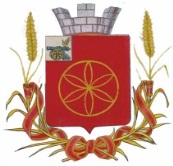 АДМИНИСТРАЦИЯ  МУНИЦИПАЛЬНОГО ОБРАЗОВАНИЯРУДНЯНСКИЙ РАЙОН СМОЛЕНСКОЙ ОБЛАСТИП О С Т А Н О В Л Е Н И Еот 21.03.2022 № 79О внесении изменений в постановление Администрации муниципального образования Руднянский район Смоленской области от 29.09.2017 № 365В соответствии с Федеральным законом от 06.10.2003 № 131-ФЗ «Об общих принципах организации местного самоуправления в Российской Федерации», с Градостроительным кодексом Российской Федерации, Уставом муниципального образования Руднянский район Смоленской областиАдминистрация муниципального образования Руднянский район Смоленской области п о с т а н о в л я е т:Внести в постановление Администрации муниципального образования Руднянский район Смоленской области от 29.09.2017 № 365 «Об утверждении комиссии по землепользованию и застройке на территории Руднянского городского поселения и сельских поселений, входящих в состав муниципального образования Руднянский район Смоленской области» следующее изменение:Приложение № 1 изложить в следующей редакции:СОСТАВКОМИССИИ ПО ЗЕМЛЕПОЛЬЗОВАНИЮ И ЗАСТРОЙКЕ НА ТЕРРИТОРИИ РУДНЯНСКОГО ГОРОДСКОГО ПОСЕЛЕНИЯ И СЕЛЬСКИХ ПОСЕЛЕНИЙ, ВХОДЯЩИХ В СОСТАВ МУНИЦИПАЛЬНОГО ОБРАЗОВАНИЯ  РУДНЯНСКИЙ РАЙОН СМОЛЕНСКОЙ ОБЛАСТИГлава муниципального образованияРуднянский район Смоленской области                                               Ю.И. ИвашкинБрич Светлана ЕвгеньевнаЗаместитель Главы муниципального образования Руднянский район Смоленской области - начальник отдела по архитектуре, строительству и ЖКХ Администрации муниципального образования Руднянский район Смоленской области, председатель КомиссииЯкушкина Светлана АлексеевнаЗаместитель Главы муниципального образования Руднянский район Смоленской области - начальник отдела по экономике, управлению муниципальным имуществом и земельным отношениям Администрации муниципального образования Руднянский район Смоленской области, заместитель  председателя КомиссииБуряченко Анна ДмитриевнаВедущий специалист отдела по архитектуре, строительству и ЖКХ Администрации муниципального образования Руднянский район Смоленской области, секретарь КомиссииЧлены Комиссии:Члены Комиссии:Члены Комиссии:Погодин Александр ЛеонидовичНачальник юридического отдела  Администрации муниципального образования Руднянский район Смоленской областиБаденкинаТатьяна МихайловнаГлавный специалист отдела по экономике, управлению муниципальным имуществом и земельным отношениям  Администрации муниципального образования Руднянский район Смоленской областиМеркушова Ольга ВикторовнаВедущий специалист по муниципальному земельному контролю отдела по экономике, управлению муниципальным имуществом и земельным отношениям  Администрации муниципального образования Руднянский район Смоленской областиАнуфреенковСергей МихайловичНачальник отдела по делам ГО и ЧС Администрации муниципального образования Руднянский район Смоленской области Школьская Елена ЕвгеньевнаГлава муниципального образования Руднянского городского поселения Руднянского района Смоленской области – по согласованиюСавиненеВалентина ВладимировнаГлава муниципального образования Любавичского сельского поселения Руднянского района Смоленской области – по согласованиюСилаева Татьяна ПетровнаГлава муниципального образования Переволочского сельского поселения Руднянского района Смоленской области – по согласованиюБрагина Татьяна ВладимировнаГлава муниципального образования Понизовского сельского поселения Руднянского района Смоленской области – по согласованиюПанфилов Александр АлексеевичГлава муниципального образования Чистиковского сельского поселения Руднянского района Смоленской области – по согласованию